CZIiTT.DORG.261.07_1/2023; L.dz. DORG-38/2023Specyfikacja warunków zamówienia (zwana dalej „SWZ”) pn.„Świadczenie usług cateringowych – Umowa Ramowa”Zakup finansowany w ramach m.in. projektów:- Projekt „Politechnika Warszawska Ambasadorem Innowacji na Rzecz Dostępności”, współfinansowanego przez Unię Europejską ze środków Europejskiego Funduszu Społecznego w ramach programu Operacyjnego Wiedza Edukacja Rozwój 2014 – 2020,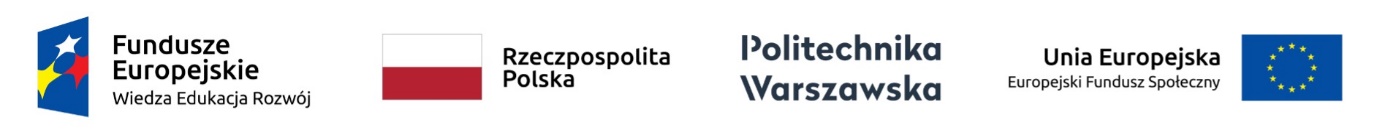 - Projekt „Centrum Mistrzostwa Informatycznego” współfinansowanego przez Unię Europejską ze środków Europejskiego Funduszu Regionalnego w ramach Programu Operacyjnego Polska Cyfrowa 2014 – 2020,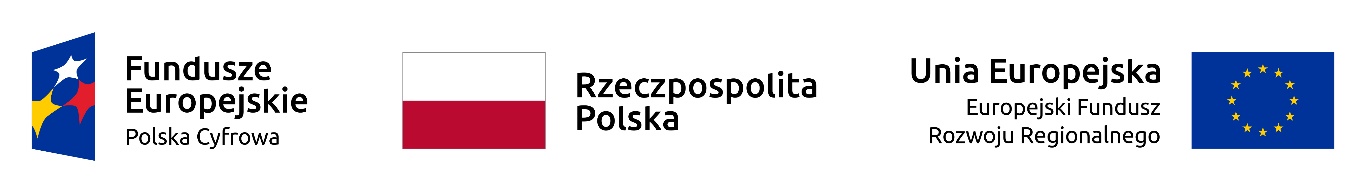 - Projekt „Inicjatywa Doskonałości uczelnia Dostępna”, Program Ministerstwa Edukacji i Nauki działanie D5. Program Akcelerator – stworzenie funduszu akceleracyjnego dla firm spin-off, poddziałanie dotyczące etapu preinkubacji i wsparcie etapu inkubacji,Centrum 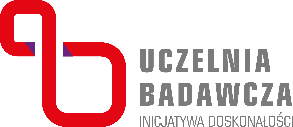 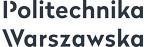 Zarządzania Innowacjami i Transferem Technologii- Projekt „NERW 2 PW. Nauka – Edukacja – Rozwój – Współpraca” współfinansowanego przez Unię Europejską ze środków Europejskiego Funduszu Społecznego w ramach programu Operacyjnego Wiedza Edukacja Rozwój 2014 – 2020- Projekt „Inicjatywa Doskonałości uczelnia Dostępna”, Program Ministerstwa Edukacji i Nauki Centrum Zarządzania Innowacjami i Transferem Technologiioraz z własnych środków Zamawiającego jak również z projektów, z których otrzyma dofinansowanie w trakcie trwania niniejszej Umowy.Warszawa, dnia ….   marca 2023 r.ZamawiającyPolitechnika Warszawska Pl. Politechniki 1, 00-661 WarszawaNIP: 5250005834, REGON: 000001554adres internetowy: www.pw.edu.plJednostka organizacyjna PW prowadząca postępowanie:Centrum Zarządzania Innowacjami i Transferem Technologii Politechniki Warszawskiejul. Rektorska 4, 00-614 Warszawaadres internetowy: www.cziitt.pw.edu.pladres strony internetowej, na której udostępniane są dokumenty zamówienia oraz wyjaśnienia i zmiany treści SWZ (dalej „strona internetowa postępowania”):https://platformazakupowa.pl/pn/pw_edu/proceedings osoby uprawnione do komunikowania się z Wykonawcami: p. Anna Spryszyńska Tryb udzielenia zamówieniaNiniejsze postępowanie prowadzone jest w celu zawarcia umowy ramowej, w trybie podstawowym bez negocjacji na podstawie art. 275 pkt 1 w zw. Z art. 311 ust. 1 pkt 2 ustawy z dnia 11 września 2019 r. – Prawo zamówień publicznych (Dz.U. 2022 poz. 1710 dalej „ustawa Pzp”) z zastosowaniem przepisów właściwych dla postępowań poniżej kwot określonych w art. 3 ustawy Pzp, w związku z udzielaniem zamówienia na usługi społeczne, o których mowa w art. 359 pkt 2 ustawy Pzp.Zamawiający nie przewiduje wyboru najkorzystniejszej oferty z możliwością prowadzenia negocjacji.Zamówienie jest podzielone na 2 części. Wykonawca może złożyć ofertę na jedną lub dwie części zamówienia, a temu samemu Wykonawcy może zostać udzielone zamówienie na wszystkie części.Zamawiający nie dopuszcza możliwości składania ofert wariantowych.Zamawiający nie wymaga wniesienia wadium.Zamawiający nie przewiduje rozliczenia w walutach obcych.Zamawiający nie przewiduje zwrotu kosztów udziału w postępowaniu.Zamawiający nie przewiduje aukcji elektronicznej.Zamawiający nie przewiduje złożenia oferty w postaci katalogów elektronicznych.Zamawiający nie wymaga wniesienia przez Wykonawcę zabezpieczenia należytego wykonania umowy.Środki ochrony prawnej przysługują Wykonawcy zgodnie z działem IX ustawy Pzp.Opis przedmiotu zamówienia, okres realizacji, projektowane postanowienia umowyPrzedmiotem zamówienia jest zawarcie Umowy ramowej na świadczenie usług cateringu. Opis przedmiotu zamówienia stanowi zał. Nr 1 do SWZ. Zamawiający dopuszcza składanie ofert częściowych w poniższych częściach:Cz. Nr 1. Usługi cateringu Cz. Nr 2 Usługi cateringu dla przedmiotu zamówienia, który zawiera limity ceny maksymalnej (NERW 2 zad. 12)Zamawiający zawrze Umowę ramową z 3 Wykonawcami, których oferty spełnią wszystkie wymagania SWZ oraz przepisy ustawy oraz otrzymają najwyższą liczbę punktów na podstawie kryteriów oceny ofert określonych w rozdziale xii pkt. A. SWZ. W przypadku, gdy zostanie złożonych mniej niż 3 oferty, Zamawiający zawrze umowę ramową ze wszystkimi Wykonawcami, którzy spełnią wszystkie wymagania SWZ oraz przepisy ustawy. Zgodnie z art. 7 pkt 26 ustawy Pzp Umowa ramowa może zostać zawarta z jednym wykonawcą. W umowie ramowej wskazane będą maksymalne ceny jednostkowe zawarte w ofertach złożonych przez Wykonawców, z którymi Zamawiający zawrze umowy ramowe. Po podpisaniu Umowy ramowej/Umów ramowych, Zamawiający będzie zapraszał każdorazowo do składania ofert w postępowaniu wykonawczym wszystkich Wykonawców, z którymi zawarł umowę ramową. Zamawiający udzieli zamówienia i zawrze umowę wykonawczą z tym Wykonawcą, który uzyskał największą ilość punktów na podstawie kryteriów określonych w SWZ. Na etapie składania ofert, zaoferowane ceny jednostkowe nie mogą przekraczać wartości granicznych zawartych w ofercie będącej podstawą zawarcia umowy ramowej. Termin realizacji każdej części zamówienia: 12 miesięcy od podpisania Umowy Ramowej bądź do wykorzystania maksymalnej kwoty, którą zamawiający przeznacza na realizację zamówień wykonawczych.Wzór Umowy Ramowej oraz Wzór Umowy Wykonawczej stanowią załączniki nr 2.1 oraz 2.2.Określenie przedmiotu zamówienia za pomocą kodów Wspólnego Słownika Zamówień (CPV):55520000-1Podstawy wykluczenia (cz. Nr 1 i 2)Z postępowania o udzielenie zamówienia wyklucza się Wykonawców, w stosunku do których zachodzi którakolwiek z okoliczności wskazanych:w art. 108 ust. 1 ustawy Pzp;w art. 109 ust. 1 pkt 4, 5, 7, 8, 10  ustawy Pzp, tj.:w stosunku do którego otwarto likwidację, ogłoszono upadłość, którego aktywami zarządza likwidator lub sąd, zawarł układ z wierzycielami, którego działalność gospodarcza jest zawieszona albo znajduje się on w innej tego rodzaju sytuacji wynikającej z podobnej procedury przewidzianej w przepisach miejsca wszczęcia tej procedury;który w sposób zawiniony poważnie naruszył obowiązki zawodowe, co podważa jego uczciwość, w szczególności gdy wykonawca w wyniku zamierzonego działania lub rażącego niedbalstwa nie wykonał lub nienależycie wykonał zamówienie, co Zamawiający jest w stanie wykazać za pomocą stosownych dowodów;który z przyczyn leżących po jego stronie, w znacznym stopniu lub zakresie nie wykonał lub nienależycie wykonał albo długotrwale nienależycie wykonywał istotne zobowiązanie wynikające z wcześniejszej umowy w sprawie zamówienia publicznego lub umowy koncesji, co doprowadziło do wypowiedzenia lub odstąpienia od umowy, odszkodowania, wykonania zastępczego lub realizacji uprawnień z tytułu rękojmi za wady;który w wyniku zamierzonego działania lub rażącego niedbalstwa wprowadził zamawiającego w błąd przy przedstawianiu informacji, że nie podlega wykluczeniu, spełnia warunki udziału w postępowaniu lub kryteria selekcji, co mogło mieć istotny wpływ na decyzje podejmowane przez zamawiającego w postepowaniu o udzielenie zamówienia, lub który zataił te informacje lub nie jest w stanie przedstawić wymaganych podmiotowych środków dowodowych;który w wyniku lekkomyślności lub niedbalstwa przedstawił informacje wprowadzające w błąd, co mogło mieć istotny wpływ na decyzje podejmowane przez zamawiającego w postępowaniu o udzielenie zamówienia;art. 5k rozporządzenia Rady (UE) nr 833/2014 z dnia 31 lipca 2014 r. dotyczącego środków ograniczających w związku z działaniami Rosji destabilizującymi sytuację na Ukrainie (Dz. Urz. UE nr L 229 z 31.7.2014, str. 1),w brzmieniu nadanym rozporządzeniem Rady (UE) 2022/576 w sprawie zmiany rozporządzenia (UE) nr 833/2014 dotyczącego środków ograniczających w związku z działaniami Rosji destabilizującymi sytuację na Ukrainie (Dz. Urz. UE nr L 111 z 8.4.2022, str. 1);art. 7 ust. 1 ustawy z dnia 13.04.2022 r. o szczególnych rozwiązaniach w zakresie przeciwdziałania wspieraniu agresji na Ukrainę oraz służących ochronie bezpieczeństwa narodowego (Dz. U. poz. 835).W przypadku, o którym mowa w ust. 1 pkt 2 ppkt. a - c, Zamawiający może nie wykluczać Wykonawcy, jeżeli wykluczenie byłoby w sposób oczywisty nieproporcjonalne, w szczególności gdy sytuacja ekonomiczna lub finansowa Wykonawcy jest wystarczająca do wykonania zamówienia.Wykonawca może zostać wykluczony przez Zamawiającego na każdym etapie postępowania 
o udzielenie zamówienia z zastrzeżeniem art. 110 ust. 2 ustawy pzp.Wykluczenie Wykonawcy następuje zgodnie z art. 111 ustawy Pzp. Warunki udziału w postępowaniu dla cz. Nr 1 i 2O udzielenie zamówienia mogą ubiegać się Wykonawcy, którzy nie podlegają wykluczeniu z postępowania na zasadach określonych w rozdziale IV oraz spełniają warunki udziału w postępowaniu w zakresie:Zdolności do występowania w obrocie gospodarczym – Zamawiający nie precyzuje warunku w tym zakresie;Uprawnień do prowadzenia określonej działalności  lub zawodowej, o ile wynika to z odrębnych przepisów – Zamawiający nie precyzuje warunku w tym zakresie;Sytuacji ekonomicznej lub finansowej – Zamawiający nie precyzuje warunku w tym zakresie;Zdolności technicznej lub zawodowej - – Zamawiający nie precyzuje warunku w tym zakresie.Zgodnie z art. 118 ust. 1 ustawy pzp Wykonawca może w celu potwierdzenia spełnienia warunków udziału w postępowaniu w stosownych sytuacjach oraz w odniesieniu do konkretnego zamówienia lub jego części, polegać na zdolnościach technicznych lub zawodowych lub sytuacji finansowej lub ekonomicznej podmiotów, udostepniających zasoby niezależnie od charakteru prawnego łączących go z nimi stosunków prawnych.Zobowiązanie podmiotu udostepniającego zasoby potwierdza, że stosunek łączący wykonawcę z podmiotem udostępniającym zasoby gwarantuje rzeczywisty dostęp do tych zasobów oraz określa w szczególności:- zakres dostępnych Wykonawcy zasobów podmiotu udostępniającego zasoby;- sposób i okres udostepnienia wykonawcy i wykorzystania przez niego zasobów podmiotu udostępniającego te zasoby przy wykonywaniu zamówienia;- czy i w jakim zakresie podmiot udostępniający zasoby, na zdolnościach którego wykonawca polega w odniesieniu do warunków udziału w postepowaniu dotyczących wykształcenia, kwalifikacji zawodowych lub doświadczenia, których wskazane zdolności dotyczą.Zamawiający ocenia, czy udostępnione Wykonawcy przez inne podmioty zdolności techniczne lub zawodowe lub ich sytuacja finansowa lub ekonomiczna pozwalają na wykazanie przez Wykonawcę spełnienia warunków udziału w postępowaniu o których mowa w art. 112 ust 2 pkt 4 ustawy Pzp oraz zbada czy nie zachodzą wobec tego podmiotu podstawy wykluczenia, o których mowa w art. 108 ust 1 i art. 109 ust. 1 pkt. 4, 5, 7, 8, 10 ustawy Pzp.Jeżeli zdolności techniczne lub zawodowe podmiotu nie potwierdzą spełnienia przez Wykonawcę warunków udziału w postępowaniu lub zachodzić będą wobec tego podmiotu/ tych podmiotów podstawy wykluczenia, Zamawiający zażąda, aby Wykonawca w terminie określonym przez ZamawiającegoZastąpił ten podmiot innym podmiotem lub podmiotamialboWykazał, że samodzielnie spełnia warunki udziału w postępowaniu.Wykonawca nie może po upływie terminu składania ofert powoływać się na zdolności lub sytuację podmiotów udostępniających zasoby jeżeli na etapie składania ofert nie polegał on w danym zakresie na zdolnościach lub sytuacji podmiotów udostępniających zasoby.Zgodnie z art. 116 ust. 2 ustawy Pzp Zamawiający może na każdym etapie postepowania uznać, że Wykonawca nie posiada wymaganych zdolności jeżeli posiadanie przez wykonawców sprzecznych interesów, w szczególności zaangażowanie zasobów technicznych ilub zawodowych Wykonawcy w inne przedsięwzięcia gospodarcze Wykonawcy może mieć negatywny wpływ na realizację zamówienia.UWAGA! – w odniesieniu do warunków dotyczących wykształcenia, kwalifikacji zawodowych lub doświadczenia, Wykonawcy mogą polegać na zdolnościach podmiotów udostępniających zasoby jeśli podmioty te zrealizują usługi, do realizacji których te zdolności są wymagane.Ocena spełniania powyższych warunków zostanie dokonana wg formuły spełnia/nie spełnia, na podstawie złożonych przez Wykonawców oświadczeń i dokumentów opisanych w rozdziale VI SWZ.Wykaz wymaganych oświadczeń i dokumentówDo oferty Wykonawca zobowiązany jest załączyć:- aktualne na dzień składania ofert oświadczenie o niepodleganiu wykluczeniu z postępowania oraz spełnianiu warunków udziału w postępowaniu – na formularzu, którego wzór stanowi załącznik nr 3.1. - aktualne na dzień składania ofert oświadczenie uwzględniające tzw. regulacje „sankcyjne”, którego wzór stanowi załącznik nr 3.2.W przypadku wspólnego ubiegania się o zamówienie przez wykonawców oświadczenie, o których mowa powyżej, składa każdy z wykonawców wspólnie ubiegających się o zamówienie. Oświadczenia te, mają potwierdzać spełnianie warunków udziału w postępowaniu oraz brak podstaw do wykluczenia w zakresie, w którym każdy z wykonawców wykazuje spełnianie warunków udziału w postępowaniu oraz brak podstaw do wykluczenia.- zobowiązanie podmiotu trzeciego wraz z oświadczeniem (Załącznik nr 3.1. i 3.2.)  podmiotu udostępniającego zasoby potwierdzające brak podstaw wykluczenia tego podmiotu oraz odpowiednio spełnienie warunków udziału w postępowaniu w zakresie, w jakim Wykonawca powołuje się na jego zasoby- Pełnomocnictwo jeśli dotyczy;- Oświadczenie zgodne z art. 117 pkt 4 Wykonawcy wspólnie ubiegający się o udzielenie zamówienia dołączają do oferty oświadczenie, z którego wynika, które usługi wykonują poszczególni wykonawcy zgodnie z Załącznikiem Nr 7- wykaz osób zgodnie z załącznikiem Nr 5;Informacje zawarte w oświadczeniu, o którym mowa w ust. 1 pkt 1 stanowią wstępne potwierdzenie, że Wykonawca nie podlega wykluczeniu oraz spełnia warunki udziału w postępowaniu.Zgodnie z art. 274 ust. 1 ustawy PZP Zamawiający wezwie Wykonawcę, którego oferta została najwyżej oceniona, do złożenia w wyznaczonym terminie, nie krótszym niż 5 dni od dnia wezwania, następujących podmiotowych środków dowodowych aktualnych na dzień ich złożenia:oświadczenie Wykonawcy o aktualności informacji zawartych w oświadczeniu, o którym mowa w art. 125 ust. 1 ustawy Pzp – na formularzu, którego wzór stanowi załącznik nr 4;odpis lub informacja z Krajowego Rejestru Sądowego lub z Centralnej Ewidencji i Informacji o Działalności Gospodarczej w zakresie art. 109 ust. 1 pkt 4 ustawy Pzp, sporządzonych nie wcześniej niż 3 miesiące przed jej złożeniem, jeżeli odrębne przepisy wymagają wpisu do rejestru lub ewidencji, chyba że Zamawiający może je uzyskać za pomocą bezpłatnych ogólnodostępnych baz danych, a Wykonawca wskazał dane umożliwiające dostęp do tych dokumentów;W zakresie nieuregulowanym ustawą Pzp lub niniejszą SWZ, do oświadczeń i dokumentów składanych przez Wykonawcę w postępowaniu zastosowanie mają w szczególności przepisy:rozporządzenia Ministra Rozwoju Pracy i Technologii z dnia 23 grudnia 2020 r. w sprawie podmiotowych środków dowodowych oraz innych dokumentów lub oświadczeń, jakich może żądać zamawiający od wykonawcy (Dz.U. z 2020 r. poz. 2415), orazrozporządzenia Prezesa Rady Ministrów z dnia 30 grudnia 2020 r. w sprawie sposobu sporządzania i przekazywania informacji oraz wymagań technicznych dla dokumentów elektronicznych oraz środków komunikacji elektronicznej w postępowaniu o udzielenie zamówienia publicznego lub konkursie (Dz.U. z 2020 r. poz. 2452).Sposób porozumiewania się oraz przekazywania oświadczeń lub dokumentówWszelka komunikacja między Zamawiającym a Wykonawcami, w szczególności:przesyłanie wniosków o wyjaśnienie treści SWZ,przesyłanie odpowiedzi na wezwanie Zamawiającego,przesyłanie wniosków, informacji, oświadczeń Wykonawcy,przesłanie odwołania/inneodbywa się za pośrednictwem strony internetowej postępowania, sekcja „Komunikaty”. W celu wysłania wiadomości do Zamawiającego, należy kliknąć przycisk „Wyślij wiadomość do zamawiającego”, po czym pojawi się komunikat, że wiadomość została wysłana do Zamawiającego.Maksymalny rozmiar jednego pliku przesyłanego za pośrednictwem formularza do komunikacji to 500 MB.Strona internetowa postępowania jest zamieszczona na internetowej Platformie zakupowej dostępnej pod adresem https://platformazakupowa.pl/ prowadzonej przez Open Nexus sp. z o.o. z siedzibą w Poznaniu (61-144), ul. Bolesława Krzywoustego 3, https://opennexus.pl/.Niezbędne wymagania techniczne umożliwiające korzystanie i komunikowanie się z Zamawiającym za pomocą strony internetowej postępowania:a)	stały dostęp do sieci Internet o gwarantowanej przepustowości nie mniejszej niż 512 kb/s,b)	komputer klasy PC lub MAC o następującej konfiguracji: pamięć min. 2 GB Ram, procesor Intel IV 2 GHZ lub jego nowsza wersja, jeden z systemów operacyjnych: MS Windows 7, Mac OS X 10.4, Linux, lub ich nowsze wersje,c)	dowolna przeglądarka internetowa,d)	włączona obsługa JavaScript,e)	zainstalowany program Adobe Acrobat Reader lub inny obsługujący format plików .pdf.Wykonawca, przystępując do niniejszego postępowania o udzielenie zamówienia publicznego, oświadcza, że:akceptuje warunki korzystania ze strony internetowej postępowania określone w „Regulaminie” zamieszczonym na stronie internetowej https://platformazakupowa.pl/strona/1-regulamin oraz uznaje go za wiążący,zapoznał i stosuje się do „Instrukcji dla Wykonawców” zamieszczonych na stronie internetowej https://platformazakupowa.pl/strona/45-instrukcje, które określają sposób logowania się Wykonawcy, składania wniosków o wyjaśnienie treści SWZ, złożenia i wycofania oferty oraz innych czynności podejmowanych w niniejszym postępowaniu.Zamawiający nie ponosi odpowiedzialności za złożenie oferty w sposób niezgodny z „Instrukcją dla wykonawców”, w szczególności za sytuację, gdy Zamawiający zapozna się z treścią oferty przed upływem terminu składania ofert, np. poprzez złożenie przez Wykonawcę oferty za pomocą formularza służącego do kontaktu z Zamawiającym. Taka oferta zostanie uznana przez Zamawiającego za ofertę handlową i nie będzie brana pod uwagę w przedmiotowym postępowaniu.Szyfrowanie na stronie internetowej postępowania odbywa się za pomocą protokołu TLS 1.3. Oznaczenie czasu odbioru danych stanowi datę oraz dokładny czas generowany wg czasu lokalnego serwera synchronizowanego z zegarem Głównego Urzędu Miar.We wszelkiej korespondencji związanej z niniejszym postępowaniem Zamawiający i Wykonawcy posługują się sygnaturą niniejszego postępowania: CZIiTT-ZP07/2023.Osobami uprawnionymi do komunikowania się z Wykonawcami są: p. Anna Spryszyńska.Zamawiający jest obowiązany udzielić wyjaśnień treści SWZ niezwłocznie, jednak nie później niż na 2 dni przed upływem terminu składania ofert, pod warunkiem że wniosek o wyjaśnienie treści SWZ wpłynął do Zamawiającego nie później niż na 4 dni przed upływem terminu składania ofert.Przedłużenie terminu składania ofert nie wpływa na bieg terminu składania wniosku o wyjaśnienie treści SWZ.W przypadku gdy wniosek o wyjaśnienie treści SWZ nie wpłynął w wymaganym terminie, Zamawiający nie ma obowiązku udzielania wyjaśnień SWZ oraz obowiązku przedłużenia terminu składania ofert.Zamawiający będzie przekazywał Wykonawcom informacje za pośrednictwem strony internetowej postępowania. Odpowiedzi na wnioski o wyjaśnienie treści SWZ, zmiany SWZ, zmiany terminu składania i otwarcia ofert, Zamawiający będzie zamieszczał w sekcji „Komunikaty”. Korespondencja, której adresatem jest konkretny Wykonawca, będzie przekazywana wyłącznie do tego Wykonawcy.Wykonawca, jako podmiot profesjonalny, ma obowiązek sprawdzania komunikatów i wiadomości bezpośrednio stronie internetowej postępowania, gdyż system powiadomień za pomocą poczty elektronicznej może ulec awarii lub powiadomienie może trafić do folderu SPAM.Sposób przygotowania ofertyOfertę i wszystkie załączane do niej dokumenty składa się pod rygorem nieważności, w postaci elektronicznej w formatach plików .pdf, .doc, .docx, .xls, .xlsx, .jpg. Ze względu na niskie ryzyko naruszenia integralności pliku oraz łatwą weryfikację podpisu, Zamawiający zaleca przekonwertowanie wszystkich plików składających się na ofertę do formatu .pdf.W przypadku plików w formatach .doc, .docx, .xls, .xlsx w celu zapisania ich w formacie .pdf należy wybrać polecenie „Zapisz jako”, rozwinąć listę dostępnych formatów pliku i wybrać .pdf.W przypadku plików kompresowanych do archiwum, Zamawiający rekomenduje korzystanie z formatu pliku .7z (bezpłatny program 7-Zip) lub .zip.Pliki w formatach .rar, .gif, .bmp, .numbers, .pages. zostaną uznane za złożone nieskutecznie.Zaleca się, aby plikom lub archiwom nadawać nazwy o następującej strukturze:„2023_ZP07/2023_Nazwa_wykonawcy_Zawartość”.Oferta składa się z następujących dokumentów:„Formularz oferty”, którego wzór stanowi załącznik nr 6.1 – 6.2;„Formularz cen jednostkowych dla cz. 1”, którego wzór stanowi Zał. Nr 1 do Formularza Ofertowego dla cz. 1.„Formularz cen jednostkowych dla cz. 1”, którego wzór stanowi Zał. Nr 1 do Formularza Ofertowego dla cz. 2„Oświadczenia”, których wzór stanowi załącznik nr 3.1. i 3.2.;zobowiązanie podmiotu trzeciego wraz z oświadczeniem (Załącznik nr 3.1. i 3.2.)  podmiotu udostępniającego zasoby potwierdzające brak podstaw wykluczenia tego podmiotu oraz odpowiednio spełnienie warunków udziału w postępowaniu w zakresie, w jakim Wykonawca powołuje się na jego zasobywykaz osób zgodnie z załącznikiem Nr 5Oświadczenie na podstawie art. 117 ust 4 ustawy pzp zgodnie z załącznikiem Nr 7jeżeli ofertę składa pełnomocnik, pełnomocnictwo upoważniające do złożenia oferty.Uwaga:Każdy z załączników (plików) musi być opatrzony: kwalifikowanym podpisem elektronicznym lub podpisem zaufanym lub podpisem osobistymWykonawca, którego oferta zostanie najwyżej oceniona, zostanie wezwany do złożenia dokumentów, o których mowa w rozdziale VI ust. 3 pkt 1-2.Wszystkie pliki składające się na ofertę muszą być opatrzone kwalifikowanym podpisem elektronicznym lub podpisem zaufanym lub podpisem osobistym (dalej „podpis elektroniczny”), przez osoby zdolne do czynności prawnych w imieniu Wykonawcy i zaciągania w jego imieniu zobowiązań finansowych. W przypadku stosowania kwalifikowanego podpisu elektronicznego, wymagane jest stosowanie algorytmu skrótu SHA2 zamiast SHA1.W przypadku podpisywania pliku przez kilka osób, Zamawiający zaleca, aby stosować podpisy tego samego rodzaju. Podpisywanie różnymi rodzajami podpisów, np. kwalifikowanym podpisem elektronicznym i podpisem osobistym, może doprowadzić do problemów w weryfikacji plików. W przypadku dokumentu wystawionego w postaci papierowej, przekazuje się skan tego dokumentu opatrzony podpisem elektronicznym.Poświadczenia zgodności skanu z dokumentem w postaci papierowej, może dokonać również notariusz.W przypadku plików skompresowanych do archiwum w formacie pliku .7z lub .zip, opatrzenie takiego archiwum podpisem elektronicznym jest równoznaczne z opatrzeniem podpisem elektronicznym wszystkich plików zawartych w tym archiwum.Jeżeli któryś z wymaganych dokumentów składanych przez Wykonawcę jest sporządzony w języku obcym, dokument taki należy złożyć wraz z tłumaczeniem na język polski. Sposób sporządzenia dokumentów elektronicznych, oświadczeń lub elektronicznych kopii dokumentów lub oświadczeń musi być zgodny z wymaganiami określonymi w rozporządzeniu Prezesa Rady Ministrów z dnia 30 grudnia 2020 r. w sprawie sposobu sporządzania i przekazywania informacji oraz wymagań technicznych dla dokumentów elektronicznych oraz środków komunikacji elektronicznej w postępowaniu o udzielenie zamówienia publicznego lub konkursie (Dz.U. z 2020 r. poz. 2452) oraz rozporządzeniu Ministra Rozwoju, Pracy i Technologii z dnia 23 grudnia 2020 r. w sprawie podmiotowych środków dowodowych oraz innych dokumentów lub oświadczeń, jakich może żądać zamawiający od wykonawcy (Dz.U. z 2020 r. poz. 2415).Sposób i termin złożenia oferty. Tajemnica przedsiębiorstwaOfertę składa się odrębnie dla każdej części zamówienia.Do oferty należy dołączyć wszystkie wymagane w SWZ dokumenty.Ofertę składa się za pośrednictwem https://platformazakupowa.pl/pn/pw_edu/proceedingsZa datę złożenia oferty przyjmuje się datę jej przekazania za pomocą strony internetowej postępowania, w drugim kroku składania oferty poprzez kliknięcie przycisku „Złóż ofertę” i wyświetlenie się komunikatu, że oferta została zaszyfrowana i złożona.Wykonawca może przed upływem terminu do składania ofert, wycofać złożoną ofertę.Maksymalny rozmiar jednego pliku przesyłanego za pośrednictwem formularzy do złożenia, zmiany i wycofania oferty wynosi 150 MB.Każdy z Wykonawców może złożyć tylko jedną ofertę. Oferta może być złożona tylko do upływu terminu składania ofert.Ofertę należy złożyć do dnia 31 marca 2023 r. do godz. 09:00. Po upływie terminu składania ofert, Wykonawca nie może skutecznie dokonać zmiany ani wycofać złożonej oferty.Wszelkie informacje stanowiące tajemnicę przedsiębiorstwa w rozumieniu ustawy z dnia 16 kwietnia 1993 r. o zwalczaniu nieuczciwej konkurencji (Dz.U. z 2020 r. poz. 1913), powinny zostać oznaczone „Dokumenty niejawne np. Tajemnica przedsiębiorstwa”.Przekazując informacje stanowiące tajemnicę przedsiębiorstwa, Wykonawca zobowiązany jest, wraz z przekazaniem tych informacji, wykazać spełnienie przesłanek określonych w art. 11 ust. 2 ustawy z dnia 16 kwietnia 1993 r. o zwalczaniu nieuczciwej konkurencji. Zaleca się, aby uzasadnienie zastrzeżenia informacji jako tajemnicy przedsiębiorstwa było sformułowane w sposób umożliwiający jego udostępnienie. Zastrzeżenie przez Wykonawcę tajemnicy przedsiębiorstwa bez uzasadnienia, będzie traktowane przez Zamawiającego jako bezskuteczne ze względu na zaniechanie przez Wykonawcę podjęcia niezbędnych działań w celu zachowania poufności objętych klauzulą informacji zgodnie z postanowieniami art. 18 ust. 3 ustawy Pzp.Otwarcie ofert. Termin związania ofertąOtwarcie ofert nastąpi w dniu 31 marca 2023 r. o godz. 09:15. Otwarcie ofert jest niejawne.Zamawiający, najpóźniej przed otwarciem ofert, udostępni na stronie internetowej postępowania informacje o kwocie, jaką zamierza przeznaczyć na sfinansowanie zamówienia. W przypadku wystąpienia awarii systemu teleinformatycznego, która spowoduje brak możliwości otwarcia ofert, otwarcie ofert nastąpi niezwłocznie po usunięciu awarii. Zamawiający poinformuje o zmianie terminu otwarcia ofert na stronie internetowej postępowania.Niezwłocznie po otwarciu ofert Zamawiający udostępni na stronie internetowej postępowania informacje o:nazwach albo imionach i nazwiskach oraz siedzibach lub miejscach prowadzonej działalności gospodarczej albo miejscach zamieszkania Wykonawców, których oferty zostały otwarte;cenach zawartych w ofertach.Wykonawca jest związany ofertą do dnia 29 kwietnia 2023 r. W przypadku gdy wybór najkorzystniejszej oferty nie nastąpi przed upływem terminu związania ofertą wskazanego w ust. poprzednim, Zamawiający przed upływem terminu związania ofertą zwraca się jednokrotnie do Wykonawców o wyrażenie zgody na przedłużenie tego terminu o wskazywany przez niego okres, nie dłuższy niż 30 dni.Przedłużenie terminu związania ofertą wymaga złożenia przez Wykonawcę pisemnego oświadczenia o wyrażeniu zgody na przedłużenie terminu związania ofertą.Cena ofertyCena musi być wyrażona w złotych polskich.Ceny jednostkowe podane w ofercie muszą być ceną ostateczną, kompletną, jednoznaczną, nadto musi uwzględniać wszystkie wymagania stawiane przez Zamawiającego w niniejszej SWZ, wszelkie zobowiązania Wykonawcy oraz obejmować wszystkie ewentualne dodatkowe koszty, stanowiące ryzyko Wykonawcy, jakie poniesie Wykonawca z tytułu należytej oraz zgodnej z obowiązującymi przepisami realizacji całości przedmiotu zamówienia.Wszystkie ceny określone przez Wykonawcę (Formularz cen jednostkowych dla cz. 1 i 2) zostaną ustalone na okres ważności umowy i są to ceny maksymalne, które będą obowiązywały przez cały okres trwania Umowy ramowej.Rozliczenia między Zamawiającym a Wykonawcą będą prowadzone w złotych polskich (PLN).Jeżeli zaoferowana cena lub ich istotne części składowe, wydają się rażąco niskie w stosunku do przedmiotu zamówienia i budzą wątpliwości Zamawiającego co do możliwości wykonania przedmiotu zamówienia zgodnie z wymaganiami określonymi w dokumentach zamówienia lub wynikającymi z odrębnych przepisów, Zamawiający żąda od Wykonawcy wyjaśnień, w tym złożenia dowodów w zakresie wyliczenia ceny lub ich istotnych części składowych zgodnie z art. 224 ustawy Pzp.W przypadku gdy cena całkowita oferty złożonej w terminie jest niższa o co najmniej 30% od:wartości zamówienia powiększonej o należny podatek od towarów i usług, ustalonej przed wszczęciem postępowania lub średniej arytmetycznej cen wszystkich złożonych ofert niepodlegających odrzuceniu na podstawie art. 226 ust. 1 pkt 1 i 10 ustawy Pzp, Zamawiający zwraca się o udzielenie wyjaśnień, o których mowa w ust. 5, chyba że rozbieżność wynika z okoliczności oczywistych, które nie wymagają wyjaśnienia;wartości zamówienia powiększonej o należny podatek od towarów i usług, zaktualizowanej z uwzględnieniem okoliczności, które nastąpiły po wszczęciu postępowania, w szczególności istotnej zmiany cen rynkowych, Zamawiający może zwrócić się o udzielenie wyjaśnień, o których mowa w pkt 1.Obowiązek wykazania, że oferta nie zawiera rażąco niskiej ceny spoczywa na Wykonawcy.Opis kryteriów, którymi Zamawiający będzie kierował się przy wyborze oferty wraz z podaniem znaczenia tych kryteriów oraz sposobu oceny ofert.Zamawiający oceni i porówna jedynie te oferty, które nie zostaną odrzucone przez Zamawiającego.Jeżeli złożono ofertę, której wybór prowadziłby do powstania u Zamawiającego obowiązku podatkowego zgodnie z przepisami ustawy z dnia 11 marca 2004 r. o podatku od towarów i usług (Dz.U. z 2021 r. poz. 685 ze zm.), Zamawiający w celu oceny takiej oferty dolicza do przedstawionej w niej ceny, podatek od towarów i usług, który miałby obowiązek rozliczyć zgodnie z tymi przepisami.KRYTERIA OCENY OFERT W CELU ZAWARCIA UMOWY RAMOWEJOferty na wykonanie części zamówienia nr 1-2 zostaną ocenione w oparciu o następujące kryteria (dla każdej części odrębnie):„Cena oferty” – waga: 40%;„Doświadczenie personelu” – waga: 60%.Ocena ofert w ramach kryterium „Cena” zostanie dokonana na podstawie wzoru: Cn          C= ------ x 40 pktCbC – liczba punktów przyznanych badanej ofercieCn – najniższa zaoferowana cena brutto (suma cen jednostkowych) spośród badanych ofertCb – zaoferowana cena brutto (suma cen jednostkowych)  oferty badanejOcena ofert w ramach kryterium „Doświadczenie personelu” D1 zostanie dokonana na podstawie liczby usług zrealizowanych przez osobę, która zostanie skierowana do wykonania zamówienia w okresie ostatnich 3 lat, , przy czym każda z nich musi spełniać następujące wymagania:Koordynator, który odpowiadał za realizację co najmniej 3 usług cateringowych świadczonych w miejscu wskazanym przez Zamawiającego,  obejmujących minimum bufet kawowy i lunch dla co najmniej 15 osób (każda usługa) i kierował zespołem co najmniej 3-osobowym. Zamawiający przyzna 5 pkt za każdą usługę spełniającą wymagania (łącznie nie więcej niż 60 pkt).Uwaga!Brak złożenia Załącznik nr 5 do SWZ wraz z ofertą skutkować będzie brakiem możliwości przyznania punktów w kryterium: Doświadczenie personelu. Załącznik Nr 5 do SWZ nie podlega uzupełnieniu ani w części ani w całości.Złożenie jednego Załącznika Nr 5 do SWZ dla wszystkich części na jednym dokumencie spowoduje przyznanie 0 pkt w każdej części. Zamawiający wymaga złożenia Załączników Nr 5 do SWZ dla każdej części osobno, np. jeśli Wykonawca składa ofertę do dwóch części wówczas do ofert załącza dwa załączniki Nr 5 wypełnione dla każdej części osobno jednoznacznie wskazując, której części przedmiotu zamówienia załącznik dotyczy.Brak odpowiednio precyzyjnych informacji skutkować będzie brakiem możliwości przyznania punktów.Sposób obliczenia ostatecznej oceny ofert:P = C + D1 gdzie:P – łączna liczba punktów przyznana ofercie ocenianejC – liczba punktów przyznana ofercie ocenianej w kryterium „Cena oferty”      D1 - liczba punktów przyznana ofercie ocenianej w kryterium „Doświadczenie personelu”Końcowy wynik powyższych działań zostanie zaokrąglony do dwóch miejsc po przecinku.Zgodnie z powyższymi kryteriami Zamawiający dokonana oceny ofert w celu ustalenia rankingu ofert. Umowa ramowa zostanie zawarta z maksymalnie trzeba Wykonawcami, którzy otrzymają największą ilość punktów. Jeżeli zostanie złożona oferta, której wybór prowadziłby do powstania u Zamawiającego obowiązku podatkowego zgodnie z ustawą z dnia 11 marca 2004 r. o podatku od towarów i usług (Dz. U. z 2020 r. poz. 106, z póżn. zm.), dla celów zastosowania kryterium ceny lub kosztu Zamawiający dolicza do przedstawionej w tej ofercie ceny kwotę podatku od towarów i usług, którą miałby obowiązek rozliczyć. W toku badania i oceny ofert Zamawiający może żądać od Wykonawców wyjaśnień dotyczących treści złożonych przez nich ofert oraz przedmiotowych środków dowodowych lub innych składanych dokumentów lub oświadczeń. Niedopuszczalne jest prowadzenie między Zamawiającym, a Wykonawcą negocjacji dotyczących złożonej oferty oraz, z uwzględnieniem art. 223 ust. 2 i art. 187 ustawy Pzp dokonywanie jakiejkolwiek zmiany w jej treści. KRYTERIA OCENY OFERT W CELU ZAWARCIA UMOWY WYKONAWCZEJCENA – 100%Ocena ofert w ramach kryterium „Cena” zostanie dokonana na podstawie wzoru: Cn          C= ------ x 100 pktCbC – liczba punktów przyznanych badanej ofercieCn – najniższa zaoferowana cena brutto spośród badanych ofertCb – zaoferowana cena brutto oferty badanejNa etapie realizacji zamówień wykonawczych w oparciu o umowę ramową zaoferowane ceny jednostkowe nie mogą być wyższe niż podane w ofercie stanowiącej podstawę do uznania jej za najkorzystniejszą. Podanie wyższych cen jednostkowy spowoduje odrzucenie oferty.Informacje o umowie oraz formalnościach, jakie muszą zostać dopełnione w celu jej zawarciaWybrany Wykonawca jest zobowiązany do zawarcia umowy Ramowej na warunkach określonych w projektowanych postanowieniach umowy, stanowiących załącznik nr 2.1, (dalej „umowa”).Zakres świadczenia Wykonawcy wynikający z umowy jest tożsamy z jego zobowiązaniem zawartym w ofercie.Zamawiający przewiduje możliwość zmiany zawartej umowy w stosunku do treści wybranej oferty w zakresie uregulowanym w art. 454-455 ustawy Pzp oraz wskazanym w Projekcie umowy.Zamawiający zawiera umowę z uwzględnieniem art. 577 ustawy Pzp, w terminie nie krótszym niż 5 dni od dnia przesłania zawiadomienia o wyborze najkorzystniejszej oferty, jeżeli zawiadomienie to zostało przesłane przy użyciu środków komunikacji elektronicznej, albo 10 dni, jeżeli zostało przesłane w inny sposób.Zamawiający może zawrzeć umowę przed upływem terminu, o którym mowa w ust. 4, jeżeli w postępowaniu złożono tylko jedną ofertę.W przypadku wyboru oferty złożonej przez Wykonawców wspólnie ubiegających się o udzielenie zamówienia Zamawiający zastrzega prawo żądania przed zawarciem umowy w sprawie zamówienia publicznego umowy regulującej współpracę tych Wykonawców.Osoby reprezentujące Wykonawcę przy podpisywaniu umowy powinny posiadać ze sobą dokumenty potwierdzające ich umocowanie do podpisania umowy, o ile umocowanie to nie będzie wynikać z dokumentów załączonych do oferty.Wspólników spółki cywilnej obowiązują przepisy dotyczące Wykonawców wspólnie ubiegających się o udzielenie zamówienia. Wspólnicy spółki cywilnej wraz z ofertą złożą stosowne pełnomocnictwa oraz w przypadku wyboru oferty jako najkorzystniejszej, umowę spółki cywilnej.Umowa może zostać podpisana przez Wykonawcę zdalnie, za pomocą kwalifikowanego podpisu elektronicznego.Środki ochrony prawnej przysługujące WykonawcyŚrodki ochrony prawnej określone w IX dziale ustawy Pzp przysługują Wykonawcy, jeżeli ma lub miał interes w uzyskaniu zamówienia oraz poniósł lub może ponieść szkodę w wyniku naruszenia przez Zamawiającego przepisów ustawy Pzp.Środki ochrony prawnej wobec ogłoszenia wszczynającego postępowanie o udzielenie zamówienia oraz dokumentów zamówienia przysługują również organizacjom wpisanym na listę, o której mowa w art. 469 pkt 15 ustawy Pzp oraz Rzecznikowi Małych i Średnich Przedsiębiorców.Odwołanie przysługuje na:niezgodną z przepisami ustawy Pzp czynność Zamawiającego, podjętą w postępowaniu o udzielenie zamówienia, w tym na projektowane postanowienie umowy;zaniechanie czynności w postępowaniu o udzielenie zamówienia, do której Zamawiający był obowiązany na podstawie ustawy Pzp.Odwołanie wnosi się do Prezesa Krajowej Izby Odwoławczej (dalej „Prezes KIO”). Odwołujący przekazuje kopię odwołania Zamawiającemu przed upływem terminu do wniesienia odwołania w taki sposób, aby mógł on zapoznać się z jego treścią przed upływem tego terminu.Odwołanie wobec treści ogłoszenia lub treści SWZ wnosi się w terminie 5 dni od dnia zamieszczenia ogłoszenia w Biuletynie Zamówień Publicznych lub treści SWZ na stronie internetowej postępowania.Odwołanie wnosi się w terminie:5 dni od dnia przekazania informacji o czynności Zamawiającego stanowiącej podstawę jego wniesienia, jeżeli informacja została przekazana przy użyciu środków komunikacji elektronicznej;10 dni od dnia przekazania informacji o czynności Zamawiającego stanowiącej podstawę jego wniesienia, jeżeli informacja została przekazana w sposób inny niż określony w pkt 1.Odwołanie w przypadkach innych niż określone w ust. 5 i 6 wnosi się w terminie 5 dni od dnia, w którym powzięto lub przy zachowaniu należytej staranności można było powziąć wiadomość o okolicznościach stanowiących podstawę jego wniesienia.Na orzeczenie Krajowej Izby Odwoławczej (dalej „KIO”) oraz postanowienie Prezesa KIO, o którym mowa w art. 519 ust. 1 ustawy Pzp, stronom oraz uczestnikom postępowania odwoławczego przysługuje skarga do sądu.W postępowaniu toczącym się wskutek wniesienia skargi stosuje się odpowiednio przepisy ustawy z dnia 17 listopada 1964 r. – Kodeks postępowania cywilnego o apelacji, jeżeli przepisy niniejszego rozdziału nie stanowią inaczej.Skargę wnosi się do Sądu Okręgowego w Warszawie – sądu zamówień publicznych, zwanego dalej „sądem zamówień publicznych”.Skargę wnosi się za pośrednictwem Prezesa KIO, w terminie 14 dni od dnia doręczenia orzeczenia KIO lub postanowienia Prezesa KIO, o którym mowa w art. 519 ust. 1 ustawy Pzp, przesyłając jednocześnie jej odpis przeciwnikowi skargi. Złożenie skargi w placówce pocztowej operatora wyznaczonego w rozumieniu ustawy z dnia 23 listopada 2012 r. – Prawo pocztowe jest równoznaczne z jej wniesieniem.Prezes KIO przekazuje skargę wraz z aktami postępowania odwoławczego do sądu zamówień publicznych w terminie 7 dni od dnia jej otrzymania.Klauzula informacyjna z art. 13 RODO Zamawiającego – w celu związanym z niniejszym postępowaniemZgodnie z art. 13 ust. 1 i 2 rozporządzenia Parlamentu Europejskiego i Rady (UE) 2016/679 z dnia 27 kwietnia 2016 r. w sprawie ochrony osób fizycznych w związku z przetwarzaniem danych osobowych i w sprawie swobodnego przepływu takich danych oraz uchylenia dyrektywy 95/46/WE (ogólne rozporządzenie o ochronie danych) (Dz.Urz. UE L 119 z 04.05.2016, str. 1), dalej „RODO” i ustawy z dnia 21 lutego 2019 r. o zmianie niektórych ustaw w związku z zapewnieniem stosowania rozporządzenia Parlamentu Europejskiego i Rady (UE) 2016/679 z dnia 27 kwietnia 2016 r. w sprawie ochrony osób fizycznych w związku z przetwarzaniem danych osobowych i w sprawie swobodnego przepływu takich danych oraz uchylenia dyrektywy 95/46/WE (ogólne rozporządzenie o ochronie danych), informuję że:Administratorem Pani/Pana danych osobowych jest Politechnika Warszawska, Plac Politechniki 1, 00-661 Warszawa;Administrator wyznaczył Inspektora Ochrony Danych nadzorującego prawidłowość przetwarzania danych, z którym można skontaktować pod adresem e-mail iod@pw.edu.pl;Pani/Pana dane osobowe przetwarzane będą na podstawie art. 6 ust. 1 lit. c RODO w celu związanym z niniejszym postępowaniem;Odbiorcami Pani/Pana danych osobowych będą osoby lub podmioty, którym udostępniona zostanie dokumentacja postępowania w oparciu o art. 18 i 74 ustawy Pzp oraz przepisy o dostępie do informacji publicznej;Administrator będzie przetwarzać dane osobowe w zakresie procedury postępowania mającej na celu wyłonienie Wykonawców będących stronami umowy. Oznacza to, że danymi chronionymi w zakresie procedury udzielania zamówienia będą wszelkie dane osobowe znajdujące się w ofertach i wszelkich innych dokumentach składanych w toku prowadzonego postępowania przez Wykonawcę. Powyższe dotyczy danych osobowych tylko osób fizycznych, takich jak: dane osobowe samych Wykonawców składających ofertę, ich pełnomocników, pracowników itp.Jednocześnie informuje się, że wystarczające będzie wskazanie jedynie tych danych, których Zamawiający wyraźnie żąda lub tych, które wprost potwierdzają spełnienie wymagań przez Wykonawcę;Administrator nie zamierza przekazywać Pani/Pana danych osobowych poza Europejski Obszar Gospodarczy; Pani/Pana dane osobowe będą przechowywane, zgodnie z art. 78 ust. 1 i 4 ustawy Pzp, przez okres 4 lat od dnia zakończenia postępowania o udzielenie zamówienia, a jeżeli czas trwania umowy przekracza 4 lata, okres przechowywania obejmuje cały czas trwania umowy, jednak nie dłużej niż do upływu okresu przedawnienia roszczeń wynikających z niniejszego postępowania i zawartej umowy w wyniku tego postępowania. Ponadto dane te będą archiwizowane zgodnie z rozporządzeniem prezesa Rady Ministrów z dnia 18 stycznia 2011 r. w sprawie instrukcji kancelaryjnej, jednolitych rzeczowych wykazów akt oraz instrukcji w sprawie organizacji i zakresu działania archiwów zakładowych (Dz.U. z 2011 r. nr 14 poz. 67 ze zm.), będącym aktem wykonawczym do ustawy z dnia 14 lipca 1983 r. o narodowym zasobie archiwalnym i archiwach (Dz.U. z 2019 r. poz. 553 ze zm.).Obowiązek podania przez Panią/Pana danych osobowych bezpośrednio Pani/Pana dotyczących jest wymogiem ustawowym określonym w przepisach ustawy Pzp, związanym z udziałem w postępowaniu o udzielenie zamówienia publicznego; konsekwencje niepodania określonych danych wynikają z ustawy Pzp.W odniesieniu do Pani/Pana danych osobowych decyzje nie będą podejmowane w sposób zautomatyzowany oraz nie będzie wykonywane profilowanie Pani/Pana, stosowanie do art. 22 RODO.Posiada Pani/Pan:na podstawie art. 15 RODO prawo dostępu do danych osobowych Pani/Pana dotyczących. W przypadku gdy wykonanie obowiązków, o których mowa w art. 15 ust. 1-3 RODO wymagałoby niewspółmiernie dużego wysiłku, Zamawiający może żądać od osoby której dane dotyczą wskazania dodatkowych informacji mających na celu sprecyzowanie żądania, w szczególności podania nazwy lub daty postępowania o udzielenie zamówienia publicznego; na podstawie art. 16 RODO prawo do sprostowania Pani/Pana danych osobowych. Skorzystanie przez osobę, której dane dotyczą, z uprawnienia do sprostowania lub uzupełnienia, o którym mowa w art. 16 RODO nie może naruszać integralności protokołu oraz jego załączników;na podstawie art. 18 ust. 1 RODO prawo żądania od Administratora ograniczenia przetwarzania danych osobowych z zastrzeżeniem przypadków, o których mowa w art. 18 ust. 2 RODO; wystąpienie z żądaniem, o którym mowa w art. 18 RODO, nie ogranicza przetwarzania danych osobowych do czasu zakończenia postępowania o udzielenie zamówienia publicznego;prawo do wniesienia skargi do Prezesa Urzędu Ochrony Danych Osobowych, gdy uzna Pani/Pan, że przetwarzanie danych osobowych Pani/Pana dotyczących narusza przepisy RODO.Nie przysługuje Pani/Panu:w związku z art. 17 ust. 3 lit. b, d lub e RODO prawo do usunięcia danych osobowych;prawo do przenoszenia danych osobowych, o którym mowa w art. 20 RODO;na podstawie art. 21 RODO prawo sprzeciwu, wobec przetwarzania danych osobowych, gdyż podstawą prawną przetwarzania Pani/Pana danych osobowych jest art. 6 ust. 1 lit. c RODO.ZałącznikiZałączniki nr 1.1-1.2– „Opis przedmiotu zamówienia” części nr 1- 2Załącznik nr 2.1 – Wzór Umowy ramowej Załącznik nr 2.2 – Wzór Umowy wykonawczej Załącznik nr 3.1. – oświadczenie Wykonawcy o niepodleganiu wykluczeniu z postępowania oraz spełnianiu warunków udziału w postępowaniuZałącznik nr 3.2. – oświadczenie Wykonawcy tzw. „sankcyjne”Załącznik nr 4 – oświadczenie Wykonawcy o aktualności danychZałącznik nr 5 – wzór „Wykazu osobowego” (kryterium)Załącznik nr 6.1 – 6.2. – wzór „Formularza oferty”Załącznik nr 1 do Formularza Oferty _Formularz cen jednostkowych dla cz. 1.Załącznik nr 1 do Formularza Oferty _Formularz cen jednostkowych dla cz. 2.Załącznik nr 7 – oświadczenie art. 117